О внесении изменений в план деятельности Управления Федеральной службы по надзору в сфере связи, информационных технологий и массовых коммуникаций по Томской области на 2020 годВо исполнение Указа Президента Российской Федерации от 02.04.2020 № 239 «О мерах по обеспечению санитарно-эпидемиологического благополучия населения в связи с распространением коронавирусной  инфекции (COVID-19)», приказываю:1. Исключить мероприятие систематического наблюдения в отношении  печатного СМИ журнала «Реальный сектор» (ID 2471061), запланированное на период с 12.05.2020 по 14.05.2020, из Плана деятельности Управления Федеральной службы по надзору в сфере связи, информационных технологий и массовых коммуникаций по Томской области на 2020 год.2. Начальнику отделу организационной, финансовой, правовой работы и кадров Г.А. Сушинской разместить настоящий приказ на странице Управления в сети Интернет по адресу: https://70.rkn.gov.ru.3. Контроль за исполнением настоящего Приказа оставляю за собой.Проект приказа подготовленведущим специалистом-экспертомотдела контроля и надзора в сфере массовых коммуникаций                                                                            ______________   И.А. Гребенщиковой СОГЛАСОВАНОНачальник отдела контроля и надзора в сфере массовых коммуникаций                                                                            ______________            И.А. МоскалеваНачальник отдела организационной, финансовой, правовой работы и кадров          _______________        Г.А. Сушинской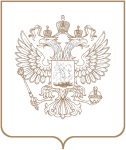 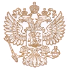 РОСКОМНАДЗОРУПРАВЛЕНИЕ ФЕДЕРАЛЬНОЙ СЛУЖБЫ ПО НАДЗОРУ В СФЕРЕ СВЯЗИ, ИНФОРМАЦИОННЫХ ТЕХНОЛОГИЙ И МАССОВЫХ КОММУНИКАЦИЙ ПО ТОМСКОЙ ОБЛАСТИПРИКАЗРОСКОМНАДЗОРУПРАВЛЕНИЕ ФЕДЕРАЛЬНОЙ СЛУЖБЫ ПО НАДЗОРУ В СФЕРЕ СВЯЗИ, ИНФОРМАЦИОННЫХ ТЕХНОЛОГИЙ И МАССОВЫХ КОММУНИКАЦИЙ ПО ТОМСКОЙ ОБЛАСТИПРИКАЗРОСКОМНАДЗОРУПРАВЛЕНИЕ ФЕДЕРАЛЬНОЙ СЛУЖБЫ ПО НАДЗОРУ В СФЕРЕ СВЯЗИ, ИНФОРМАЦИОННЫХ ТЕХНОЛОГИЙ И МАССОВЫХ КОММУНИКАЦИЙ ПО ТОМСКОЙ ОБЛАСТИПРИКАЗ№ ТомскРуководительН.В. Беляков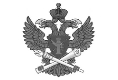 Документ подписан электронной подписью в системе электронного документооборота РоскомнадзораСВЕДЕНИЯ О СЕРТИФИКАТЕ ЭПСВЕДЕНИЯ О СЕРТИФИКАТЕ ЭПСертификатВладелецДействителен